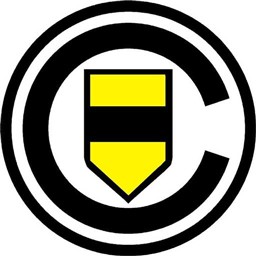 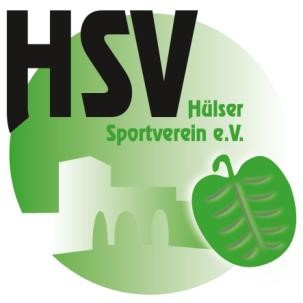 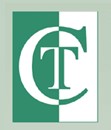 3. Gemeinsame Clubmeisterschaften des  CSV Marathon, Hülser SV und Grün-Weiß St. Tönis – AUSSCHREIBUNG – Urlaubszeiten! Über die Annahme von Meldungen entscheidet der Turnierausschuss.  Die Turnierleitung behält sich vor, bei geringen Meldungen, Konkurrenzen zu streichen bzw. zusammenzulegen. Mit der Meldung verpflichtet sich der Spieler, zu den oben angegebenen Turnierzeiten jederzeit spielbereit zu sein. Für das Turnier gelten die Bestimmungen der Wettspielordnung des TVN, der Turnierordnung des DTB und der ITF-Tennisregeln.  Für das leibliche Wohl sorgt die Gastronomie in den Vereinsheimen. Krefeld, Mai 2018 Veranstalter:  Hülser SV, CSV Marathon, TC GW St. Tönis Hülser SV, CSV Marathon, TC GW St. Tönis Hülser SV, CSV Marathon, TC GW St. Tönis Hülser SV, CSV Marathon, TC GW St. Tönis Hülser SV, CSV Marathon, TC GW St. Tönis Hülser SV, CSV Marathon, TC GW St. Tönis Hülser SV, CSV Marathon, TC GW St. Tönis Austragungsort: Platzanlagen  Hülser SV, Hölschen Dyk 47, 47839 Krefeld Platzanlagen  Hülser SV, Hölschen Dyk 47, 47839 Krefeld Platzanlagen  Hülser SV, Hölschen Dyk 47, 47839 Krefeld Platzanlagen  Hülser SV, Hölschen Dyk 47, 47839 Krefeld Platzanlagen  Hülser SV, Hölschen Dyk 47, 47839 Krefeld Platzanlagen  Hülser SV, Hölschen Dyk 47, 47839 Krefeld Platzanlagen  Hülser SV, Hölschen Dyk 47, 47839 Krefeld  	 	CSV Marathon, Horkesgath 16, 47803 Krefeld TC GW St. Tönis, Gelderner Str. 69, 47918 Tönisvorst  	 	CSV Marathon, Horkesgath 16, 47803 Krefeld TC GW St. Tönis, Gelderner Str. 69, 47918 Tönisvorst  	 	CSV Marathon, Horkesgath 16, 47803 Krefeld TC GW St. Tönis, Gelderner Str. 69, 47918 Tönisvorst  	 	CSV Marathon, Horkesgath 16, 47803 Krefeld TC GW St. Tönis, Gelderner Str. 69, 47918 Tönisvorst  	 	CSV Marathon, Horkesgath 16, 47803 Krefeld TC GW St. Tönis, Gelderner Str. 69, 47918 Tönisvorst  	 	CSV Marathon, Horkesgath 16, 47803 Krefeld TC GW St. Tönis, Gelderner Str. 69, 47918 Tönisvorst  	 	CSV Marathon, Horkesgath 16, 47803 Krefeld TC GW St. Tönis, Gelderner Str. 69, 47918 Tönisvorst Konkurrenzen: Damen offen Herren offen Einzel Doppel Damen 30 Herren 30 Einzel Doppel Damen 40 Herren 40 Einzel Doppel Damen 50 Herren 50 Einzel Doppel Damen 60 Herren 60 Einzel Doppel Herren 65 Einzel Mixed offen Mixed 30 Mixed 40 Mixed 50 Mixed 60 Termin: 14.07.2018 bis 16.09.2018 14.07.2018 bis 16.09.2018 14.07.2018 bis 16.09.2018 14.07.2018 bis 16.09.2018 14.07.2018 bis 16.09.2018 14.07.2018 bis 16.09.2018 Meldungen:  ausschließlich online über das Turnierportal: https://www.tvpro-online.de/turniere/item/23161ausschließlich online über das Turnierportal: https://www.tvpro-online.de/turniere/item/23161ausschließlich online über das Turnierportal: https://www.tvpro-online.de/turniere/item/23161ausschließlich online über das Turnierportal: https://www.tvpro-online.de/turniere/item/23161ausschließlich online über das Turnierportal: https://www.tvpro-online.de/turniere/item/23161ausschließlich online über das Turnierportal: https://www.tvpro-online.de/turniere/item/23161unter Verwendung der PIN 1022 unter Verwendung der PIN 1022 unter Verwendung der PIN 1022 unter Verwendung der PIN 1022 unter Verwendung der PIN 1022 unter Verwendung der PIN 1022 Bitte notiert im Feld "Bemerkungen zur Anmeldung" eure Bitte notiert im Feld "Bemerkungen zur Anmeldung" eure Bitte notiert im Feld "Bemerkungen zur Anmeldung" eure Bitte notiert im Feld "Bemerkungen zur Anmeldung" eure Bitte notiert im Feld "Bemerkungen zur Anmeldung" eure Bitte notiert im Feld "Bemerkungen zur Anmeldung" eure Meldeschluss: 11.07.2018    23:59 Uhr Auslosung: Die Auslosung erfolgt nach Meldeschluss.  Turnierleitung:  Carmen March 	0163 4736273  Lucas Weißbeck 	0157 88371163Christel Manthey        0160 8955351Gunhild Heitkamp      0177 1563655Bälle:  	 Alle Spiele bis einschl. Halbfinale sind mit eigenen Bällen zu  bestreiten. Eine bestimmte Ballfirma ist nicht vorgegeben.  Für die Finalspiele werden Bälle vom Typ Dunlop Fort Tournament von der Turnierleitung gestellt. Belag: Asche Modus: Turnier mit Nebenrunde: Die 4 LK-Besten werden gesetzt und alle weiteren Spieler jeweils in ihrer AK zugelost. Die Verlierer der ersten Runde spielen in der Nebenrunde weiter bis zum Turniersieg der Nebenrunde. Siegprämie:  Auf die Gewinner der Konkurrenzen warten tolle Sachpreise! Startgeld: 	 Einzel  -  6,- € ; Doppel - 3,- € pro Person ; Mixed - 3,- € pro Person Die Bezahlung der Startgelder wird jeweils vereinsintern geregelt. Spieltermine: Die Teilnehmer sind verpflichtet, sich ab dem Zeitpunkt der Auslosung über den Beginn des ersten Spiels über das o.a. Turnierportal bzw. beim Veranstalter zu informieren. Bitte vereinbart sofort nach der Auslosung mit eurem Spielparter einen Spieltermin, auch wenn das Spiel urlaubsbedingt erst in 2 Wochen stattfinden kann. Die Spieltermine sind grundsätzlich flexibel, um möglichst allen Teilnehmern gerecht zu werden. Die Spieltermine sind mit dem jeweiligen Gegner (und der Turnierleitung) abzusprechen, sollten sich aber in folgendem Rahmen bewegen: Runde:  	14.07. – 04.08. (3 Wochen) Runde:  	 05.08. - 23.08. (3 Wochen) Viertelfinale:    24.08. - 02.09. (10 Tage) Halbfinale: 	 03.09. - 14.09. (12 Tage) Finale:             15.09. – 16.09. Änderungen des Zeitrasters sind, bedingt durch die Teilnehmerzahl, möglich!   In Einzelfällen kann nach Absprache mit der Turnierleitung, von oben angegebenem Raster Abstand genommen werden. Schiedsrichter: Ergebnisse:Jeder Spieler hat die Verpflichtung, auf Wunsch der Turnierleitung das Amt des Schiedsrichters zu übernehmen. Die Spielergebnisse bitte per Email oder Whatsapp weiterleiten an: Carmen March     carmen@bornat.deLucas Weißbeck  weissbeck.l@googlemail.com